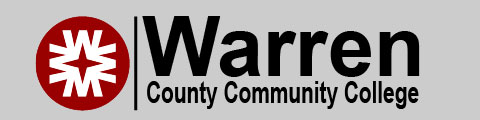 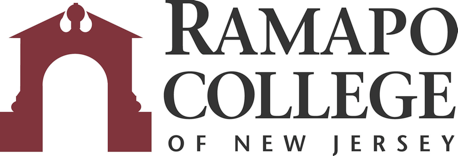 A.S: Criminal Justice Program B.A. Sociology: Criminology Concentration*Course can be chosen from an approved list+ Course only offered in corresponding semester First Year-WCCCFirst Year-WCCCFirst Year-WCCCFirst Year-WCCCFirst Year-WCCCFirst Year-WCCCFall SemesterHRSSpring SemesterHRSENG 140: English Composition I 3ENG 141: English Composition II 3PSY 101: Introduction to Psychology  3SOC 103: Introduction to Sociology3COM 143: Speech/ COM 105: Interpersonal Communication 3MAT 150: Elements of Statistics 3CRJ 105: Introduction to Criminal Justice 3CRJ 120: Juvenile Delinquency  3HIS 113: American History I3HIS 114: American History II3Total:15Total: 15Second Year-WCCCSecond Year-WCCCSecond Year-WCCCSecond Year-WCCCSecond Year-WCCCSecond Year-WCCCFall SemesterHRSSpring SemesterHRSSCI 100: Lab Science Elective 4CRJ 180: Corrections in Today’s Society 4CRJ 130: Criminal Law  3CRJ 100: Criminal Justice Elective 3CRJ 160: Police & the Community 3 CRJ 100: Criminal Justice Elective3CSC 103: Introduction to Computing 3SOC 202: Contemporary Social Problems3POL 115: State & Local Government 3HUM 100: Humanities Elective 3 Total:16Total: 16Third Year-RCNJThird Year-RCNJThird Year-RCNJThird Year-RCNJThird Year-RCNJThird Year-RCNJFall SemesterHRSSpring SemesterHRSSOCI 215: Sociology of Race Relations  4SOCI 250: International Migration & Human Rights 4SOCI 245: Criminology 4SOCI 308: Social Statistics w/ Computers 4SOCI 304: Globalization & Society 4SOCI 315: Deviance 4SOCI 307: Social Research w/ Computers 4SOCI 332: Classic Social Theory4Career Pathways Module 1: SSHS 001 Career Assessment/ Advisor Visit SSHS Advisor in Cahill Center (C209) Grad. RqmtCareer Pathways Module 2: SSHS 002 Resume/ Cover Letter/ Personal Visit SSHS Advisor in Cahill Center (C209) Grad. RqmtTotal: 16Total:16Fourth Year-RCNJFourth Year-RCNJFourth Year-RCNJFourth Year-RCNJFourth Year-RCNJFourth Year-RCNJFall SemesterHRSSpring SemesterHRSSOCI 355: Public Sociologies4SOCI 317: Fieldwork+4SOCI 255: Human Rights in the Context of Law Enforcement/ SOCI 345: Race, Crime & Justice 4SOCI 410: Capstone Project in Sociology+4Elective 4SOSC 235: History of Social Thought 4Elective 4Elective 4Career Pathways Module 3: SSHS 003 Interview Practice/ Internship Search Visit SSHS Advisor in Cahill Center (C209) Grad. RqmtElective 2Total: 16Total:18